JISHA S RAJU                                                                           Objective With my determination combined with dedication I would like to be the best out of the best in terms of executing my duties and seeking a challenging position to utilize my skills and abilities in international work environments that offers professional growth while being resourceful, innovative and flexible.Work summery Presently Working as, a Clerk in Al Bakheet General Transport Est. Dubai, UAE.Technician   Karunya Eye Hospital Adoor, Kerala, India   2010 Feb to Dec 2014Policy Agent             Bajaj Alliance Life Insurance Adoor, Kerala India             2009 June to 2010 Jan Customer Care Executive Idea Cellular Network in Kundara, Kerala, India 2008 Jan 2008 JuneRole and Responsibilities Answering phones calls, filing, data processing faxing, envelope stuffing and mailing, message delivery, running errands, sorting incoming mail and much more.Academic qualification       2005 -  2006:         HIGH SCHOOL BOARD OF EXAMINATION.       2006 - 2008:         +2 HIGHER SECONDARY EDUCATION.  Computer SkillsMS Office, MS Word, TallySkills Outstanding communication and interpersonal skillsExcellent time management and organizational skillsPersuasive, emphatic with good problem solving skillsGood knowledge of Microsoft Office and Tally Ability to deal with external and internal customer support in a professional mannerQuick learner, detail oriented and ability to adapt to new processes in limited time frameMulti-tasking skills and ability to work under pressurePersonal Details. Date of birth 	     :	04/May/1990  Sex		                    :	FemaleReligion& Caste	     :	Christian Marital Status	     :	 SingleNationality	                    :	 IndianJob Seeker First Name / CV No: 1818432Click to send CV No & get contact details of candidate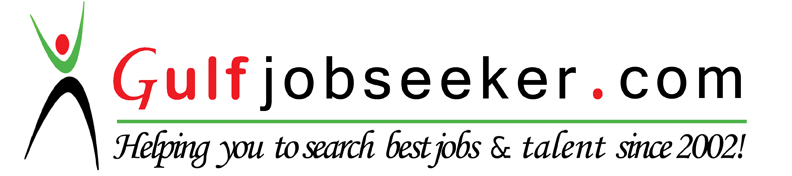 